ИНСТИТУТ РАЗВИТИЯ ОБРАЗОВАНИЯГОСУДАРСТВЕННОЕ АВТОНОМНОЕ УЧРЕЖДЕНИЕ ДОПОЛНИТЕЛЬНОГО ПРОФЕССИОНАЛЬНОГО ОБРАЗОВАНИЯ ЯРОСЛАВСКОЙ ОБЛАСТИ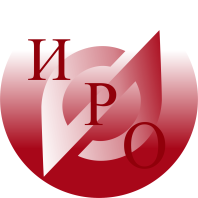 О итогах мониторинга функционирования сетевых объединений профессиональных образовательных организациях и работодателей Ярославской области Уважаемая Ирина Валентиновна!В рамках выполнения государственного задания ГАУ ДПО ЯО «Институт развития образования» (Техническое задание № 6 «Информационно-технологическое обеспечение образовательной деятельности», п.4.13) направляем прилагаемую аналитическую справку по мониторингу функционирования сетевых объединений профессиональных образовательных организациях и работодателей Ярославской области  в  2021/22  уч. году.Проректор							А.В. КорневИсп.: Выборнов В.Ю., руководитель ЦРПО Тел. 23-08-97Приложение к письму ГАУ ДПО ЯО ИРОот ___________№_______Аналитическая справка об итогах функционирования сетевых объединений профессиональных образовательных организациях и работодателей Ярославской области в  2020/21 году.	В соответствии с государственным заданием  (Техническое задание 
№ 6 «Информационно-технологическое обеспечение образовательной деятельности», п.4.13. ГАУ ДПО ЯО «Институт развития образования»  выполнил работы по мониторингу функционирования сетевых объединений профессиональных образовательных организациях и работодателей Ярославской области в  2020/21 году. В соответствии с приказом ГАУ ДПО ЯО ИРО от 08.06.2022 г. № 01-03/102 осуществлен сбор данных от профессиональных образовательных организаций Ярославской области, являющихся базовыми площадками сетевых объединений.Базовыми площадками по организационно-методическому сопровождению деятельности сетевых объединений профессиональных образовательных организаций и работодателей  Ярославской области, созданными на основе соглашений ПОО ЯО от 08.04.2021 г.,  разработаны показатели для мониторинга функционирования сетевых объединений профессиональных образовательных организациях и работодателей Ярославской области (далее - сетевых объединений). Центром развития профессионального образования ГАУ ДПО ЯО ИРО  проведены сбор и обработка данных, подготовлены сводные аналитические материалы.Цель мониторинга – сбор, обработка и оценка информации, обеспечивающей возможность принятия решений по управлению процессом функционирования сетевых объединений профессиональных образовательных организаций и работодателей Ярославской области (далее – сетевые объединения). Объектом мониторинга является деятельность сетевых объединений ПОО ЯО, направленная на реализацию образовательных программ в сетевой форме, а также взаимодействие с бизнесом в организации образовательного процесса.Предметом мониторинга является динамика процессов изменений в развитии сетевых объединений, фиксируемая в течение длительного периода.Мониторинг предназначен для получения ответов на вопросы:развиваются ли сетевые объединения  в Ярославской области?соответствует ли ресурсное обеспечение  сетевых объединений ПОО достижению их целей?повышает ли деятельность сетевых объединений результативность работы ПОО?заинтересован ли бизнес в совместной работе в рамках сетевых объединений?осуществляется ли методическое взаимодействие ПОО в рамках сетевых объединений, в том числе повышение квалификации педагогических работников?содействуют ли сетевые объединения развитию чемпионатного движения?В соответствии с целью мониторинга разработаны 46 показателей, характеризующих уровень функционирования сетевых объединений.	В мониторинге приняли участие 3 сетевых объединения ПОО, объединяющие 14 ПОО Ярославской области, функционально подчиненных департаменту образования Ярославской области. Позиционируют себя как участники сетевых объединений: ГПОУ ЯО ГЯПК, ДПК, ЗПК, ПКН, РКГИ, РПолК, РПЭК, ТПТ, ЯАК, ЯГК, ЯКИП, ЯПЭК, ЯТЭК, ЯТРиТ (42,4 процента от общего количества профессиональных образовательных организаций).  Ряд ПОО входят в два сетевых объединения: ГПОУ ДПК, ЯАК. Базовыми площадками сетевых объединений являются: ГПОУ ЯГК – в сфере информационно-коммуникационных технологий; ГПОУ ЯО ЯАК – в сфере электро-и теплоэнергетики; ГПОУ ЯО ЯКИП – в сфере сервиса и туризма.Подготовка в сетевых объединениях организована по 2 программам подготовки квалифицированных рабочих, служащих (с численностью обучающихся в 224 чел.) и 4 программам подготовки специалистов среднего звена (с численностью обучающихся в 452 чел.). Деятельность сетевых объединений ориентирована на 3 отрасли экономики  ЯО. Сетевые программы реализуются в рамках 5 укрупненных групп профессий и специальностей (09,10,13,19, 43). В 2021/2022 уч. г. была открыта вновь одна программ подготовки специалистов среднего звена – поварское и кондитерское дело  ( на базе ГПОУ ЯО ЯКИП).Ресурсное обеспечение деятельности сетевых объединений находится в стадии формирования. Формируется нормативная база сетевых объединений: заключены соглашения о сетевым взаимодействии и договора о реализации программ, разработаны и утверждены положения об управляющем совете, экспертно-методическом совете, сетевых учебно-методических комиссиях. В деятельности сетевых объединений занято от 4,2 до 7,2 процентов педагогических работников ПОО ЯО. Одна базовая площадка сетевого объединения в сфере сервиса и туризма имеет аккредитацию со стороны работодателей. В сетевом объединении в сфере информационно-коммуникационных технологий имеется и функционирует общедоступный депозитарий (банк) учебно-программных и учебно-методических материалов и наработан соответствующий контент.Деятельность сетевых объединений поддерживается 15 предприятиями и организациями Ярославской области. В двух сетевых объединениях (в сферах ЭТЭ и «сервиса и дизайна») созданы и функционируют координационные органы. Совместно с работодателями проведено 7 мероприятий. Работодатели оказывают поддержку  ПОО в участи обучающихся в региональных, национальный и международных конкурсах профессионального мастерства. В двух сетевых объединениях (в сферах ИКТ и «сервис и туризм») работники предприятий-партнеров привлекались к реализации сетевого модуля.В 2021/22 уч.г. в рамках освоения сетевых модулей было обучено 309 обучающихся ПОО, входящих в сетевое объединение. 97 процентов обучающихся успешно прошли аттестацию по изучению сетевых модулей; из них 50 процентов получили «хорошо» и «отлично»  в рамках  промежуточной и/или итоговой аттестации 30 обучающихся из числа обучающихся по сетевым программам, приняли участие в региональных, федеральных, международных конкурсах и олимпиадах профессионального мастерства, чемпионатах WorldSkills; в том числе 21 из них стали победителями и призерами. Совершенствуется методическое обеспечение сетевых объединений. В рамках сетевого объединения в сфере ЭТЭ стал функционировать экспертно-методический совет. Проведено 7 публичных методических /консультационных и обучающих мероприятий сетевого объединения  в целях распространения опыта, 4 мероприятия для студентов. Работники 75 процентов ПОО ЯО, входящих в сетевые объединения, участвовали в разработке сетевых образовательных программ (сетевого модуля).15 процентов педагогических работников ПОО – участников сетевого объединения, реализующих сетевые программы, прошли повышение квалификации (стажировку) на базе предприятий – партнеров (работодателей). 30 процентов педагогических работников ПОО – участников сетевого объединения, прошли повышение квалификации по заявленной области подготовки в иных формах повышения квалификации.Сетевые объединения обеспечили проведение 6 конкурсов и олимпиад профессионального мастерства регионального, федерального уровней по соответствующему направлению подготовки. Ими было подготовлено  8 площадок для проведения чемпионатов профессионального мастерства, «Молодые профессионалы» (WorldSkills Russia) регионального, федерального уровней по компетенциям, соответствующим заявленной области подготовки. В рамках сетевого объединения 21 обучающийся прошел обучение по программам подготовки к чемпионатам WorldSkills.Общий анализ соответствия организации работы сетевых объединений  методических требованиям показывает следующие результаты.Ни одно сетевое объединение не смогло добиться уровня организации подготовки (80-100% соответствия), который характеризовал бы успешное развитие (оценка – отлично). Одно сетевое объединение (в сфере сервиса и туризма) демонстрируют развитие достаточное для достижения установленных целей (оценка – хорошо). Одно сетевое объединение (в сфере информационно-коммуникационных технологий) показывают развитие, допустимое для достижения частичных целей в реализации сетевых программ (оценка – удовлетворительно).Одно сетевое объединение (в сфере электро- и теплоэнергетики) демонстрирует уровень организации, не соответствующий установленным методическим требованиям (оценка – неудовлетворительно).Выводы.Проведенный мониторинг показывает, что в сфере среднего профессионального образования Ярославской области в 2021/2022 уч.г. начали функционировать сетевые объединения профессиональных образовательных организаций и работодателей.  Становление сетевых объединений показывает разную степень их готовности к полному выполнению установленных требований.Оценка становления сетевых объединений показывает, что объемы подготовки, ресурсное и методическое обеспечение, участие бизнеса и результативность соответствуют уровню, допустимому для достижения частичных целей развитие дульной подготовки в целом или её отдельного направления (оценка - удовлетворительно).Предложения.На основе результатов оценки становления сетевых объединений в профессиональных образовательных организациях Ярославской области в  2021/2022 уч.г.:продолжить работу по мониторингу функционирования сетевых объединений профессиональных образовательных организациях Ярославской области на основе данной системы показателей;обсудить результаты мониторинга   функционирования сетевых объединений профессиональных образовательных организациях Ярославской области на круглом столе с участием работников профессиональных образовательных организаций и работодателей в 4 квартале 2022 года;в целях содействия становлению и развитию сетевых объединений создать координационный совет по развитию сетевых объединений ПОО и   работодателей Ярославской области.Руководитель центра развития профессионального образования ГАУ ДПО ЯО ИРО						В.Ю. ВыборновБогдановича, 16 	г. Ярославль, 150014        	ИНН 7604014626КПП 760401001БИК 017888102ОГРН 1027600679941приемная тел. +7 (4852) 23-06-82 тел./факс +7 (4852)  23-09-56e-mail: rcnit@iro.yar.ru